             Автономное учреждение дошкольного образования               Заводоуковский городской округ              «Центр развития ребенка»               детский сад «Аленушка»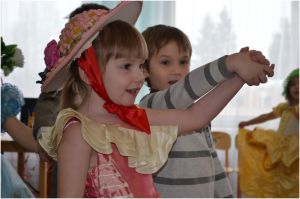            Методические рекомендации      «О РОЛИ МАЛЫХ ФОЛЬКЛОРНЫХ ЖАНРОВ В    ЖИЗНИ ДЕТЕЙ РАННЕГО ВОЗРАСТА»1 младшая группаг. Заводоуковск, 2013 г.Составил: учитель-логопед Евстафьева Оксана СергеевнаТема: «О РОЛИ МАЛЫХ ФОЛЬКЛОРНЫХ ЖАНРОВ В ЖИЗНИ ДЕТЕЙ РАННЕГО ВОЗРАСТА»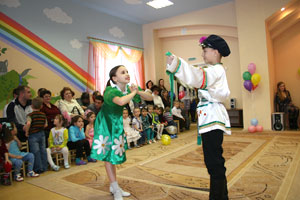 Данное пособие содержит практический материал для родителей         О роли малых фольклорных жанров в     жизни детей раннего возраста         Организовать режимные моменты, провести игру-занятие, встретить новичка, успокоить не в меру расходившихся малышей и т. д. могут помочь потешки, прибаутки, колыбельные, создававшиеся русским народом в течении веков и вобравшие в себя всю его мудрость, доброту, неистовость и любовь к детям. Слушая фольклорные произведения, заучивая их наизусть, дети постигают окружающий мир, учатся быть добрыми, ласковыми, погружаются в стихию исконно народной русской речи, отражающей, как известно, традиции и мировидение её создателей и носителей.Порой бывает непросто наладить эмоциональный контакт с детьми, но задача облегчается, если умело использовать потешки.Потешки для новичковКто у нас хороший?Кто у нас пригожий?Ванечка хороший,Ванечка пригожий.Наша Маша маленькаНа ней шубка аленька,Аннушка добровая,Маша чернобровая.Мой сыночек маленький,Чуть побольше валенка.В лапоточки обуется,Как пузырь надуется.Наша деточка в дому,Что оладышек в меду.Красно яблоко в саду.Красные кафтанчики,Синие карманчики,На дубу они сидят, Меж собою говорят.Все про ГаленькуВсе про маленьку.Коленька хороший,Коленька пригожийПройди по дорожке,Топни, Коля, ноженькой.В светлом теремочке выросла Лизуня,Все её любят, все её голубят.Все взрослые понимают, что дневной сон для малыша необходим, но как помочь ему уснуть?Потешки на сон грядущийСпи, усни, детка Андрюшенька, Все ласточки спят, все касаточки спят,Нашему Андрюшеньке спать велят.Баю, баю, байки,Прилетели чайки,Стали крыльями махатьНаших деток усыплять.Бай, бай, бай, байТы, собаченька не лайИ в дудочек не гуди,Наших деток не буди.Ходит сон по хате В сереньком халате,А Соника под окном-В сарафане голубом.Котик, котик, коток,Котя серенький хвосток.Баю, баю, баюшокВ огородце петушокПесни громко поетВанне спать не даёт.А ты, ванечка, усни,Крепкий сон к тебе приди.Тебе спать- не гулять,Только глазки закрывать.Баю, баю, баюшокКладу Машу на пушокНа пуховую кроватьБудет Маша крепко спать.Ночь пришла,Темноту привела:Задремал петушокУже поздно, сынок, Ложись на бочок,Баю, баю, засыпай…А качи, качи, качиПетушок не кричи,А приди к нам ночеватьНашу Катеньку качать.Петя-петушок качал, Катю убаюкивал.Спит. Сладкий сон у малыша. Нужно помочь ему после сна «вернуться» в реальный мир, как можно спокойнее. И в этом случае выручат потешки.Котик серенький присел на печурочкеИ тихонько запел песню Юрочке:Вот проснулся петушок, встала курочкаПодымайся, мой дружокВстань мой Юрочка.Тяги, тяги, потягушечки,На дочку порастушеньки.Ты расти здоровая во все времечкоКак пшеничное тестечко.Ну вот дети встали, впереди умывание. Не хочется, но надо. И приучаться делать это тоже надо.Потешки при умыванииОй лады, лады, лады,Не боимся мы водыЧисто умываемся, Маме улыбаемся.Чистая водичка Умоет Саше личико.Анечке - ладошки,А пальчики – Антошке.Водичка, водичка, умой моё личико…Ох, опять эта каша! Хоть и взбодрила водичка, но есть не очень-то хочется.Потешки при еде.Чайда, чайда люленьки,Прилетели гуленьки.Стали гули говорить, Чем Ванюшу покормить.Один скажет – кашкою, Другой – простоквашкою,Третий скажет – молочкомИ румяным пирожком.Травка- муравкаСо сна поднялась, Птица – синица За зерна взялась.Дубы, дубочки, Пеку блиночки,Блиночки горячи,Не хотят сидеть в печи.Блиночки румяные,С маслицем, сметанкою.Умница, КатенькаЕшь кашку сладенькуВкусную, пушистую,Мягкую, душистую.За окном солнечный денек. Время гулять. Но сначала одеться. Пора уже учиться делать это самостоятельно. Пора, но в первый раз всё кажется трудным. А вот с потешками легче и веселее.Потешки при одеванииВаленки, валенкиНевелики, маленькиОпушка боброваяМаша черноброваяЗавяжи потуже шарфБуду делать снежный шарЯ шар покачу-Гулять хочу.Вот они сапожки:Этот – с левой ножки,Этот – с правой ножки.Если дождичек пойдет Наденем сапожкиЭтот- с правой ножки, Этот – с левой ножкиВот так хорошо.Дети устали, ссорятся, у них, как и у взрослых бывает плохо на душе и хочется плакать. А другие разошлись и никак не могут успокоиться. Что же, приласкаем их и расскажем потешки для тех, кто плачет или шумит.Потешки для тех, кто плачет или шумит.Это что тут за рев?Уж не стадо коров?Это не коровушка-Это Вова ревушка.Не плачь, не плачь, детка, Прискачет к тебе белкаПринесет орешки-Для маминой потешки, Если будешь плакатьДадим худой лапоть.Чок, чок, чок, зубы на крючок,А кто слово скажет, тому щелчок.И при организации игр фольклор не заменим. Игровые потешки используются достаточно широко, приведем линь некоторые примеры.Игровые потешкиВодят мыши хоровод,На лежанке дремлет кот.Тише, мыши, не шумите,Кота Ваську не будите.Вот проснется Васька кот-Разобьет весь хоровод.Это пальчик – дедка,Этот пальчик – бабка, Этот пальчик – папенька,Этот пальчик – маменька,А вот это наш малыш, А зовут его Денис!Сорока – воронаКашу варила,На порог скакала,Деток скликала:«Детки за стол, каша на стол!»Этому дала – он дрова рубил,Этому дала – он воду носил, Этому дала – он печку топил, Этому дала – он кашу варил,Этому дала – он зерно толок,Этому дала – он муку молол, А этому нет ничего – он ничего не делал.Ты, седьмой, у ворот постой,Вот тебе горшок пустой. По кочкам, по кочкам,По маленьким дорожкам,В яму – бух!Провалился петух.Стань-ка на дорожке,Хлопни-ка в ладошки,Топни каблучками,Потанцуй-ка с нами.Уходи с дорожкиНаша Танечка идетТоп-топ-топ Никогда не упадет.Наши уточки с утра-Кря-кря-кряНаши гуси у пруда- га-га-гаЕду, еду к бабе, к деду,На лошадке в красной шапке.Общим делом стало утверждение о том, что экономическое воспитание должно начинаться как можно раньше. Дети ясельных групп приобщаются к экологическим проблемам. Получая знания о домашних животных и птицах и их роли в жизни человека, проникаясь гуманным отношением к ним ( о животных надо заботиться, их «благополучие» зависит от людей). Потешками и прибаутками, главными героями которых являются животные и птицы, помогают взрослым активизировать речь детей, побуждать их к высказываниям, повторению текстов и звукоподражаниям.Потешки на экологическое воспитаниеКурочка – тараторочкаПо двору ходитХохолок раздуваетСвоих деток подзывает:Куд-куда, куд-куда!Сова – совушка,Белая головушка,Сова умывалась,В лапти обувалась,В лапти, в тряпички,В теплые рукавички.Галки, вороны, Все ли вы здоровы?Одна галка не здорова, Себе ножку наколола.Ой, люли, люли, люлиПрилетели журавли. Как они летели-Все на них глядели.Журавли курлыкали,Киски мурлыкали.Божья коровка,Черная головка,Лети,лети за море,Там тепленько,Здесь холоденько.Мы поедем во торжок,Купим галке сапожок.Гуси, вы, гуси,Красные лапки!Где вы бывали?Что вы видали?Мы видали волкаУнес он гусенка,Да самого лучшего,Да самого большого!Гуси, вы, гуси,Красные лапки,Щипите вы волка!Спасайте гусенка.Три-та-та! Три-та-та!Вышла кошка за котаЗа кота, за котаЗа кота Котовича, За Иван Петровича.Кот на печку пошел,Горшок каши нашел.На печи калачи, Как огонь горячи.Заяц ЕгоркаСвалился под горкуБегите под горку,Спасайте Егорку.Зайка – трусишкаПо болту бежал,В огород забежал.Сидит, грызет.Иди прочь-Хозяин идет!Идет петушок,Красный гребешок,Хвост – узорами,Сапоги со шпорами,Двойная бородка,Частая походка.Рано утром встает,Красны песенки поет.Ку-ка-ре-ку петушок,Золотой гребешокВскочил к маме на шесток,Уклюнул блинок.Ой, баю-баю-баю,Живет котик на краю.Он не беден, не богат,У него трое ребятВсе по лавочкам сидят,Кашу масляну едят.Один серый, другой белый,Третий Ванька-простак,Не зовет отца никак!А как важно научить детей наблюдать за природными явлениями, любоваться их красотой, стремиться узнать их как можно больше! Это понимали и наши далекие предки, оставившие нам в наследство потешки и песенки о растениях, временах года, солнце, небе…Потешки и песенки о растениях, временах года, солнце, небе…Сосна-сосна!От чего ты красна?От того я красна,Что под солнышком росла!Закатилось красно солнышкоЗа темные леса.В лесу пташки приумолкли, Все садились по местам,По ракитовым кустам.У нашего ГришенькиПод окошком вишенки.У Семена в саду – киски,А у Алены – дуб зеленый,У Марины – куст малины,У Алины – две рябины,А у Вани на плетеньЗеленый вьется хмель.Ой, ты зимушка-зима,Ты с морозами пришла.Ветер воет, вьюга воет,Вдоль по улице метет.Как по этой по метелиТрое сапочек летелиИ шумят и гремят,Колокольчики звенят.Дождик, дождик, поливай!Будет хлеба каравай.Дождик, дождик, припусти,Дай капусте подрасти.Любовь к родине начинается с малого. Может быть с познания быта родного народа, родственных связей, ощущение своих предков…Потешки о любви к Родине…Ой, таточки, таточки!Встал мальчик на пяточки, Стал на пяточках ходить,Одну бабушку любить.Уж ты дедушка Степан,У тебя серый кафтан, Тебя деточки любили,За тобой гурьбой ходили.Шапка на тебе с пером,Рукавички с серебром,Уж ты ходишь, семенишь,Рукавичками звенишь,Ребятишкам говоришь:Собирайтесь все сюда,Покушайте киселя.Ладушки, ладушки,Пеки, бабка, оладушки.Ладушки, ладушки,Где были? У бабушки.Ой, баю, баю, баюЖил дедочек на краюОн не беден, не богат,У него много ребят.Все по лавочкам сидят,Кашу с маслицем едят.Месит бабка тесто,В печке есть место,Печет, печет каравай,Переваливай, веляй!Малыш ещё и слов-то знает мало. Колыбельная песня завораживает его своей музыкальностью, образностью, ритмом и нежностью.